Name______________________________________________-   Block _________Triangle Similarity HOMEWORKProve that each pair of triangles are similar using either AA, SAS, or SSS 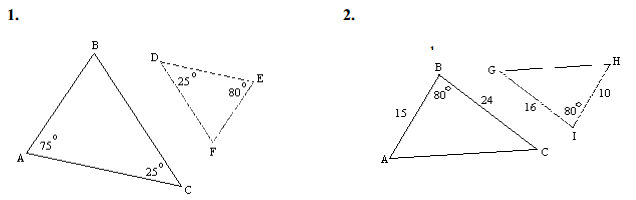 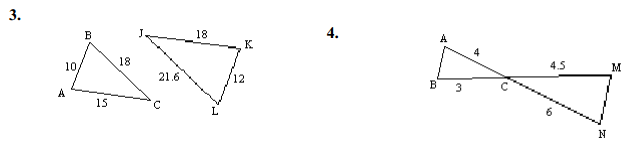 For each pair of triangles, state whether the triangles are similar by SSS, AA, or SAS.  If the triangles are not similar, state not similar.1. 						2. 																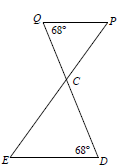 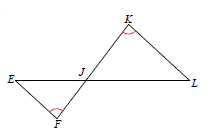 3.  						4. 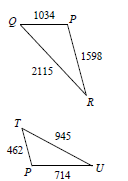 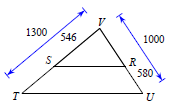 5.  	6. 					7.  					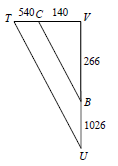 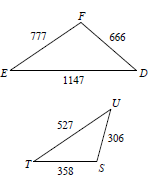 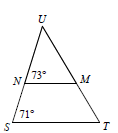 